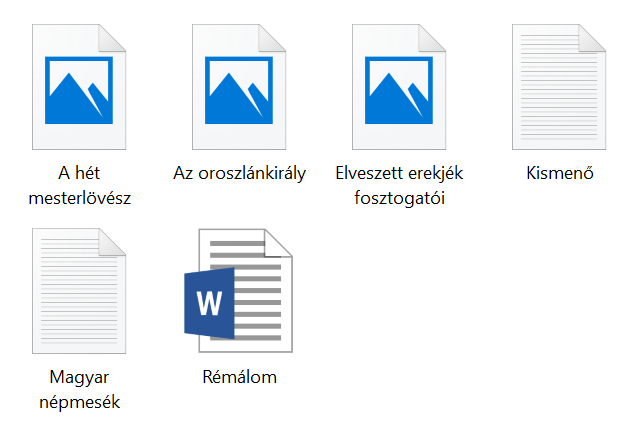 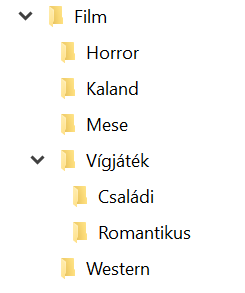 Hozd létre a Film mappaszerkezetet! Készítsd el a következő fájlokat, a következő mappába!Horror -> Rémálom.docxKaland -> Elveszett erekjék fosztogatói.bmpMese -> Magyar népmesék.txtVígjáték -> Családi -> Az oroszlánkirály.bmpVígjáték -> Romantikus -> Kismenő.txtWestern -> A hét mesterlövész.bmpHozd létre a Film mappaszerkezetet! Készítsd el a következő fájlokat, a következő mappába!Horror -> Rémálom.docxKaland -> Elveszett erekjék fosztogatói.bmpMese -> Magyar népmesék.txtVígjáték -> Családi -> Az oroszlánkirály.bmpVígjáték -> Romantikus -> Kismenő.txtWestern -> A hét mesterlövész.bmp